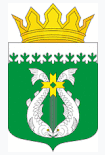 Утверждено Решением Совета Суоярвского муниципального округа «25» мая  2023 года  № 162СТРАТЕГИЯ СОЦИАЛЬНО-ЭКОНОМИЧЕСКОГО РАЗВИТИЯ СУОЯРВСКОГО МУНИЦИПАЛЬНОГО ОКРУГА РЕСПУБЛИКИ КАРЕЛИЯ НА ПЕРИОД ДО 2030 ГОДАТом 3Приложения к СЭР 2023 г.ОГЛАВЛЕНИЕРАЗДЕЛ – ОЦЕНКА И ПЕРСПЕКТИВА РАЗВИТИЯ РЕАЛЬНОГО СЕКТОРА ЭКОНОМИКИ СУОЯРВСКОГО МУНИЦИПАЛЬНОГО ОКРУГАПриложение П-5. – КЛЮЧЕВЫЕ ПОКАЗАТЕЛИ ПРЕДПРИЯТИЙ, ОРГАНИЗАЦИЙ И УЧРЕЖДЕНИЙ ОКРУГАРАЗДЕЛ – ТУРИСТИЧЕСКИЙ ПОТЕНЦИАЛ ОКРУГАПриложение П-6. – ТУРИСТИЧЕСКИЙ ПОТЕНЦИАЛ ОКРУГАСуоярвский муниципальный округ развивался как туристский центр еще в 1920-1930 – е гг. В . был воздвигнут памятник карельским рунопевцам. В . построена гостиница на озовой гряде между озерами Толвоярви и Гирвас.Историческая судьба округа связана с его приграничным положением и многочисленными шведскими набегами. В п. Поросозеро имеется скала, до сих пор сохранившая название «Шведский камень». По преданию, карел-проводник опрокинул в этом месте лодку с находившимися в ней шведскими солдатами.Суоярвский муниципальный округ - родина многих карельских рунопевцев. В первой половине XIX века здесь, помимо Э. Леннрота, побывали многие собиратели фольклора (Д. Эуропеус, О. Релландер, К. Крон, Х. Басилиер). Важными центрами народного сказительства были деревни Корписелькя и Толвоярви. Здесь жили рунопевцы из династий Шемейкка и Ворнанен. В мировую фольклористику вошли имена многих рунопевцев из района Суйстамо и близлежащих деревень – Муанто, Лоймола, Леппясюрья. Важным центром народного сказительства были деревни Корписелькя и Толвоярви.В округе до сих пор сохранились поселения с традиционной карельской застройкой. К их числу относится с. Вешкелица, расположенное на берегах семи небольших озер. Рельеф местности сильно пересеченный, с большими перепадами высот и крутыми береговыми откосами. Это придает исключительную живописность поселению. На холме, в центре села, расположена Георгиевская часовня (XVII в.), федерального значения. Село является центром историко-культурной территории «северо-западные ливвики». В настоящее время оно активно вовлекается в туристский оборот.Округ был ареной активных боевых действий в последнюю войну. Особенно упорные бои велись на высотах Колласъярви близ станции Лоймола. Здесь до наших дней сохранились остатки оборонительных сооружений: траншеи, окопы, надолбы, доты, землянки, блиндажи. Имеются братские захоронения советских, финских и немецких воинов, установлены памятные знаки. Колласярви является священным местом для финнов и в наше время. В поселок Лоймола постоянно приезжают ветераны и родственники погибших на Колле воинов из Финляндии. Местные поисковые отряды ведут активную работу по поиску и захоронению останков погибших солдат, сбору материальных свидетельств военного времени, сбору архивных материалов. В настоящее время здесь образован военно-мемориальный комплекс «Колласъярви». Уникальные природные характеристики округа, его экологическая ценность сохраняются на территории Суоярвского муниципального округа в национальном парке «Койтайоки» и ландшафтном заповеднике «Толвоярви».На территории Суоярвского муниципального округа наиболее хорошо сохранились народные традиции и фольклор древних карел. В настоящее время в округе возрождаются фольклорные праздники с выступлениями кантелистов и рунопевцев, народные ремесла (изготовление кантеле, ковроткачество и т.д.).Все это создает хорошие предпосылки для активного развития в Суоярвском муниципальном округе культурного и познавательного туризма.Еще одним значительным туристским ресурсом является природный комплекс округа. Для него, как и для всей Карелии, характерно изобилие водоемов, особенностью которых является их экологическая чистота, эстетическая красота озерных и речных ландшафтов. Реки преимущественно бурные, порожистые. Природа округа красива и разнообразна. Здесь много возвышенных мест, причудливых скальных, моренных и озовых гряд, чередующихся с обширными болотными массивами и гладью озер. Счет последним ведется на тысячи, однако представлены они преимущественно небольшими лесными ламбушками. На территории присутствуют многочисленные объекты поверхностных вод. Наиболее крупные и наиболее ценные с точки зрения развития туризма озера – система озер «Толвоярви – Сури-Куохаярви – Хирвасъярви – Ала-Толваярви – Юля-Толваярви - Юриккаярви», а также оз. Салонъярви, оз. Суоярви, оз. Лоймоланъярви. На территории также расположено большое количество небольших по площади лесных озер, которые можно использовать с целью рыбалки.Природные особенности округа, спокойная экологическая обстановка создают прекрасные возможности для организации здесь экологического и водно-спортивного туризма, занятий рыбалкой и охотой.Природной жемчужиной округа, как было отмечено выше, является озерно-речная система Толвоярви, составляющая ядро одноименного ландшафтного заказника, образованного на площади 44 тыс. га. Многочисленные озера разделены узкими песчанно-валунными грядами, покрытыми прекрасными сосновыми борами. Наряду с обычными рыбами - плотвой, окунем и щукой, достигающей весьма приличных размеров, водятся крупная ряпушка, налим, язь и лещ. Достопримечательностью заказника, наряду с озерами, являются великолепные озовые гряды, высота которых достигает 15-, а длина - от 4,5 до .Ландшафты Суоярвского муниципального округа характеризуются высокими видеоэкологическими характеристиками и могут быть использованы для развития экологического и научно-познавательного туризма. Данная территория относится к зоне средней тайги с присутствием участков смешанного и вторичного леса. Территория относится к южному агроклиматическому району Республики Карелия с наиболее продолжительным безморозным и вегетационным периодом, что способствует увеличению туристского сезона.Леса территории туристской зоны представлены, преимущественно еловыми зеленомошными среднетаежными лесами в сочетании с сосновыми лишайниковыми, зеленомошными среднетаежными лесами и березовыми и осиново-березовыми лесами на месте еловых среднетаежных лесов. На отдельных участках присутствует травяно-сфагновые, переходные болота, местами с сосной и березой. Покрытая лесом площадь составляет от 50 до 70% общей площади территории.Архитектурные памятники и исторические поселения. Помимо многочисленных памятников природы, имеющих большое рекреационное, природоохранное и научное значение. Территория богата архитектурными памятниками, кроме того, здесь располагаются исторические поселения. Наиболее значимыми с точки зрения включения в туристские маршруты и использования в качестве объектов туристского показа являются:Село Вешкелица находится в l00 км от Петрозаводска на дороге в сторону г. Суоярви. В Суоярвском муниципальном округе практически нет коренного населения. В годы финской кампании (1939-1940 гг.) оно покинуло родные места и ушло в Финляндию. Вешкелица, пожалуй, единственное истинно карельское село в Суоярвском муниципальном округе. Поселение было основано не позднее ХVII века.К настоящему времени в центральной части села, отдельные поселения слились в единую территорию жилой застройки, на окраинах планировка села сохранила первоначальный характер. Интересен природный ландшафт Вешкелицы — село расположено на берегах семи небольших озер (Кирикиярви, Маткаярви, Ковераярви и др.). Рельеф местности сильно пересеченный, с крутыми береговыми склонами и холмами с большими перепадами высот, уникальный ландшафт предопределил в высшей степени живописный характер поселения.Жилая застройка Вешкелицы представлена, в основном, традиционными домами усадебного типа, среди которых достаточно много домов постройки начала ХХ века, несколько домов - конца XIX века. В 1980-х годах из неперспективной деревни Кангозеро в село Вешкелица была перевезена часовня Георгия Победоносца (памятник архитектуры ХVII века).Для использования села Вешкелица в качестве объекта экскурсионного показа необходимо провести следующие первоочередные мероприятия: устройство стоянки для автобусов около часовни, постройка лестницы для подъема по склону холма к часовне, устройство видовой площадки около часовни. Информационные щиты предусматриваются около часовни и около дома Сорокина. Туалет и мусоросборник целесообразно разместить около автобусной стоянки у часовни. На последующем этапе целесообразно организовать этнографическую экспозицию.В селе Вешкелица ежегодно на Троицу проходит «Вешкельская ярмарка». Через Вешкелицу шел тракт на Петрозаводск. На ярмарку в былые времена съезжались на торги купцы из ближайших деревень и дальних окраин, чтобы продать свой товар и закупить необходимое. Традиция эта известна издревле. Славилась ярмарка тем, что местное население продавало озерную рыбу, торговали бондарным товаром, а в Вешкелицу везли соль, муку. Исторические записки гласят, что ярмарки в Вешкелице бывали на престольные и церковные праздники - Покров и Троицу, праздновали по неделе. В субботу и воскресенье посещали могилы, украшали дома, улицы берёзками, в церковь шли с цветами. Местное население - карелы, после службы с благословения батюшки вслед за молодежью отправлялись на берег озера, где вокруг березки водили хороводы.Старую традицию ярмарки возродили и теперь ежегодно жители старинного карельского села принимают фольклорные коллективы из других районов республики на свой традиционный праздник.Территория близ поселка Лоймола (район озера Колласъярви) являлась местом активных боевых действий трижды; в период «Зимней войны» (ноябрь 1939 – март 1940 гг.), летом . в ходе наступления немецко-финских войск и в 1944 года в ходе операции по освобождению Карелии советскими войсками. За это время в районе озера Колласъярви были возведены мощные финские и советские оборонительные сооружения. До наших дней сохранились остатки оборонительных сооружении; траншеи, окопы, надолбы, дзоты, землянки, блиндажи, воинские захоронения. Начало истории формирования историко-мемориального комплекса в районе озера Колласъярви можно отнести к 1942 году, когда по инициативе лесного управления Финляндии было принято решение об открытии для туристов некоторых памятных мест "Зимней войны". Среди этих мест было и Колласъярви. Колласъярви является священным местом для финнов и в наше время. В поселок Лоймола постоянно приезжают ветераны и родственники погибших на Колле воинов из Финляндии. Местные поисковые отряды ведут активную работу по поиску и захоронению останков погибших солдат, сбору материальных свидетельств военного времени, сбору архивных материалов. В последние годы результаты по многолетней работе стали доступны для общественности и за рубежом. Установлены контакты с Братским Союзом сражавшихся на Козле в Финляндии. К работе поискового отряда привлечена молодежь поселка Лоймола. Первоочередные мероприятия по приспособлению исторических объектов в Лоймоле для посещения туристами состоят в обеспечении безопасного посещения мест боевых действии. Необходимо устройство удобного подъезда автобусов к объектам, расчистка пешеходных дорожек, устройство мостиков через речку и через окопы на маршруте экскурсии. Важную роль играет информационное обеспечение — дорожные указатели о направлении к объектам показа, указатели на пешеходных дорожках, информационные шиты со схемой местности и расположением военных сооружений. На втором этапе предполагается создание научно обоснованной экспозиции материков и находок поискового отряда Лоймолы. Для этого необходимо создать информационную базу данных, систематизировать и сформировать полноценную музейную экспозицию. Поселок лесорубов Поросозеро раскинулся на берегах реки Суны в  (по автомобильной или железной дороге) к северу от Суоярви. Это старинное поселение (XVI век), центр лесодобычи Западной Карелии. Место для рекреационного и рыболовного туризма.В поселке есть скала, именуемая «Швецким камнем». Согласно легенде, у этого места карел-проводник опрокинул лодку со швецким отрядом (в конце XVI - начале XVII века). Близ Поросозеро в лесу найдена огромная глыба до  высотой и до  в поперечнике, которая была принесена некогда ледником.Поселок Суйстамо является родиной многих рунопевцев. Достопримечательностью поселка является Никольская церковь, 1844 год. Церковь знаменита тем, что поставлена без фундамента на скале. Рядом большой дом священника, старинное кладбище, где похоронены Педри Шемейко, Иван Шемейко, Матьё Платтонен (знаменитые рунопевцы).Использование туристско-рекреационного потенциала округа во многом будет зависеть от развития туристской инфраструктуры, разработки маршрутов, объединяющих различные объекты туристского показа и продвижения их на туристском рынке. Особое значение имеет реализация последнего пункта, так как в настоящее время решение задачи увеличения потока туристов, повышения доли организованного туризма, а также инфраструктурного обустройства территории проектом рекомендуется реализация эффективной маркетинговой политики на местном уровне.Приложение П-7. – АНАЛИЗ БЮДЖЕТНОЙ СИСТЕМЫ СУОЯРВСКОГО МУНИЦИПАЛЬНОГО ОКРУГАДанные о доходной и расходной части местного бюджета Суоярвского муниципального округа Исполнение доходной части консолидированного бюджета за 2022 год составляет 95,8% от планового значения, исполнение расходной части бюджета составляет 95,4% от планового значения. Поступления по налоговым и неналоговым доходам составляют порядка 9% от всех доходов бюджета, безвозмездные поступления – 91 %.  Более половины (54,2 %) расходов бюджета в 2022 году были направлены на переселение граждан из аварийного жилья. На финансирование социальной сферы округа (образование, культура, социальная политика, физкультура и спорт – 36,6% от всех расходов).Приложение П-8. – ПЕРЕЧЕНЬ НАЦИОНАЛЬНЫХ И ФЕДЕРАЛЬНЫХ ПРОЕКТОВ, ГОСУДАРСТВЕННЫХ ПРОГРАММ РЕСПУБЛИКИ КАРЕЛИЯ, МУНИЦИПАЛЬНЫХ ПРОГРАММ СУОЯРВСКОГО МУНИЦИПАЛЬНОГО ОКРУГАНАЦИОНАЛЬНЫЕ И ФЕДЕРАЛЬНЫЕ ПРОЕКТЫ ГОСУДАРСТВЕННЫЕ ПРОГРАММЫ РЕСПУБЛИКИ КАРЕЛИЯМУНИЦИПАЛЬНЫЕ ПРОГРАММЫ СУОЯРВСКОГО МУНИЦИПАЛЬНОГО ОКРУГАПРИЛОЖЕНИЯ ……………………………………………………………………….....3РАЗДЕЛ – ОБЩИЕ СВЕДЕНИЯПриложение П-1. – ИСТОРИЧЕСКАЯ СПРАВКАИстория края, начиная с XIV, тесно связана с историей Новгорода, а позднее Московского государства. В те времена его территория, известная как Шуезерский погост Карельского уезда, входила в состав Водской пятины Новгородской земли. Начиная с конца XVI века, земли округа вовлекаются в орбиту русско-шведских приграничных войн. Согласно Столбовскому мирному договору в 1617 году территория была включена в состав Шведского королевства, что привела к оттоку местного православного населения в центральную часть России.  В 1721 году в результате завершившейся Северной войны, территория была возвращена в состав Царства русского по условиям Ништадского мирного договора и включена в состав Выборгской провинции Санкт-Петербургской губернии, а город Суоярви стал волостным центром Суоярвской волости Салминского уезда Выборгской губернии.В 1812 году территория была включена в состав Суоярвской волости княжества Финляндского Российской империи. В 1917 году княжество Финляндское стало независимым государством, и Суоярвская волость с 1917 по 1940 годы входила в его состав.В марте 1940 года Зимняя война между СССР и Финляндией завершилась подписанием Московского договора. По его условиям Финляндия передала Советскому Союзу большую часть Выборгской губернии, в том числе Суоярви. Южная часть области вошла в состав Ленинградской области, большая северная часть – в состав Карельской Автономной ССР. Суоярвский район был образован 9 июля 1940 года. В годы Советско-финской войны (1941—1944) территория округа была окупирована. В 1957 году Суоярвский район был увеличен за счёт включённой в состав части территории ликвидированного Петровского района Карельской АССР, территория которого была разделена между Суоярвским и Кондопожским районами Карельской АССР.Указом Президиума Верховного Совета Карельской АССР от 11 ноября 1964 г. из Прионежского района в Суоярвский район был перечислен Вешкельский сельсовет.Указом Президиума Верховного Совета Карельской АССР от 25 февраля 1982 г. в состав Суоярвского района из Медвежьегорского района был передан Гумаринский сельсовет.28 сентября 2017 г. утверждены флаг и герб района. 2022 год – 26  мая 2022 года был принят Закон о преобразовании всех населенных пунктов Суоярвского муниципального района в Суоярвский муниципальнвй округ. 11 ноября 2022 года Решением Совета Суоярвского муниципального округа № 20 был утвержден Устав Суоярвского муниципального округа.Приложение П-2. – КРАТКАЯ ИНФОРМАЦИЯ ОБ АДМИНИСТРАТИВНОМ ЦЕНТРЕ РАЗДЕЛ – СЫРЬЕВОЙ , ПРИРОДНЫЙ ПОТЕНЦИАЛ  Приложение П-3. – ВИДЫ РАЗРЕШЕННОГО ИСПОЛЬЗОВАНИЯ ЛЕСОВ В СУОЯРВСКОМ ЛЕСНИЧЕСТВЕРАЗДЕЛ – ДЕМОГРАФИЯ НАСЕЛЕНИЯПриложение П-4. – ЕСТЕСТВЕННЫЙ И МИГРАЦИОННЫЙ ПРИРОСТ НАСЕЛЕНИЯДанные по выручке ЮЛ  в разрезе отраслей экономики Суоярвского  округа Данные по выручке ЮЛ  в разрезе отраслей экономики Суоярвского  округа Данные по выручке ЮЛ  в разрезе отраслей экономики Суоярвского  округа Данные по выручке ЮЛ  в разрезе отраслей экономики Суоярвского  округа Данные по выручке ЮЛ  в разрезе отраслей экономики Суоярвского  округа Данные по выручке ЮЛ  в разрезе отраслей экономики Суоярвского  округа Данные по выручке ЮЛ  в разрезе отраслей экономики Суоярвского  округа Данные по выручке ЮЛ  в разрезе отраслей экономики Суоярвского  округа Данные по выручке ЮЛ  в разрезе отраслей экономики Суоярвского  округа Отрасль2017 г.2017 г.2018 г.2018 г.2020 г.2020 г.2021 г.2021 г.Отрасльтыс. руб%тыс. руб%тыс. руб%тыс. руб%Сельское, лесное, рыбное хозяйство1704 18444,761704 18444,761803 17542,161908 17543,16Торговля675 34817,74675 34817,74736 33216,74856 33218,77Обрабатывающие производства873 46922,94873 46922,94773 35821,08823 35822,08Добыча полезных ископаемых101 4562,66101 4562,66118 4252,46121 5982,56Транспортировка и хранение326 0328,56326 0328,56346 2599,56359 52110,25Аренда и деловые услуги15 1230,4015 1230,4017 1280,3818 1590,40Недвижимое иму-щество34 6300,9134 6300,9133 9500,8935 9500,92Строительство6450,026450,027050,028860,04Коммунальное хозяйство4 9210,134 9210,135 2310,1559870,21Здравоохранение6 7400,186 7400,1873590,1877780,20Гостиницы и об-щественное питание8 1830,218 1830,218 7870,2381230,25Информация и связь6 4000,176 4000,176 7000,187 2000,21Консалтинг и науч-но-техническая деятельность1 8480,051 8480,051 9580,062 0030,07Бытовые услуги5660,015660,015890,016010,02Энергетика47 4521,2547 4521,2551 4281,2552 4391,30Образование2017 г.2018 г.2017 г.2018 г.----Культура и спорттыс. руб%тыс. руб%----Данные по прибыли ЮЛ в разрезе отраслей экономики Суоярвского округаДанные по прибыли ЮЛ в разрезе отраслей экономики Суоярвского округаДанные по прибыли ЮЛ в разрезе отраслей экономики Суоярвского округаДанные по прибыли ЮЛ в разрезе отраслей экономики Суоярвского округаДанные по прибыли ЮЛ в разрезе отраслей экономики Суоярвского округаОтрасль2017 г.2018 г.2020 г.2021 г.Отрасльтыс. руб.тыс. руб.тыс. руб.тыс. руб.Сельское, лесное, рыбное хозяйство 15 72783 08257 89648 569Торговля27 53075 74969 89675 000Недвижимое имущество3 07733 33918 70029 584Обрабатывающие производства8 91210 02412 36915 236Аренда и деловые услуги3943 5335 0024 896Здравоохранение8121 2202 3021896Добыча полезных иско-паемых3 60570218902200Коммунальное хозяйство7155938001100Транспортировка и хране-ние254263271298Гостиницы и обществен-ное питание54557112240Строительство0445648Энергетика4 9630кКИнформация и связь1 7910кККонсалтинг и научно-техническая деятельность3280--Бытовые услуги1580--Финансы и страхование----Образование----Динамика количества ЮЛ Суоярвского округа по правовым формамДинамика количества ЮЛ Суоярвского округа по правовым формамДинамика количества ЮЛ Суоярвского округа по правовым формамДинамика количества ЮЛ Суоярвского округа по правовым формамДинамика количества ЮЛ Суоярвского округа по правовым формамДинамика количества ЮЛ Суоярвского округа по правовым формамОрганизации2018 г.2019 г.2020 г.20212022Все213192182Коммерческие9588807567Общества с ограниченной ответственностью8985797365Закрытые акционерные общества32000Акционерные общества11Муниципальные унитарные предприятия31111Не коммерческие626158Муниципальные казенные учреждения1717171714Муниципальные бюджетные учреждения1010101010Автономное  муниципальное учреждение «Редакция районной газеты»11111Религиозные организации33333Товарищества собственников недвижимости12222Общественные организации55411Консолидированный бюджет Суоярвского муниципального района за 2019-2022 годыКонсолидированный бюджет Суоярвского муниципального района за 2019-2022 годыКонсолидированный бюджет Суоярвского муниципального района за 2019-2022 годыКонсолидированный бюджет Суоярвского муниципального района за 2019-2022 годыКонсолидированный бюджет Суоярвского муниципального района за 2019-2022 годыКонсолидированный бюджет Суоярвского муниципального района за 2019-2022 годыКонсолидированный бюджет Суоярвского муниципального района за 2019-2022 годыКонсолидированный бюджет Суоярвского муниципального района за 2019-2022 годыКонсолидированный бюджет Суоярвского муниципального района за 2019-2022 годыКонсолидированный бюджет Суоярвского муниципального района за 2019-2022 годыКонсолидированный бюджет Суоярвского муниципального района за 2019-2022 годыПрогнозное значение  бюджета округа на 2023 годПрогнозное значение  бюджета округа на 2023 годНаименование доходов и расходовИсполнено за 2019 годИсполнено за 2019 годИсполнено за 2020 годИсполнено за 2020 годИсполнено за 2021 годИсполнено за 2021 годОтклонение от 2019 года (+;-)Темп роста(2021/2019), %Исполнено за 2022 годИсполнено за 2022 годПрогнозное значение  бюджета округа на 2023 годПрогнозное значение  бюджета округа на 2023 годНаименование доходов и расходовСумма, тыс. руб.Уд.вес в общем объеме расхо-дов, %Сумма, тыс. руб.Уд.вес в общем объеме расхо-дов, %Сумма, тыс. руб.Уд.вес в общем объеме расхо-дов, %Отклонение от 2019 года (+;-)Темп роста(2021/2019), %Сумма, тыс. руб.Уд.вес в общем объеме расхо-дов, %Сумма, тыс. руб.Уд.вес в общем объеме расхо-дов, %ДОХОДЫ, всего547 741100764 474100948 129100+400 3881732 006 780100923 717100налоговые и неналоговые доходы172 35631176 37723180 56119+8 205105184 9629175 17619безвозмездные поступления 375 38569588 09777767 56881+392 1832041 821 81891748 54181РАСХОДЫ, всего568 586100757 349100934 513100+365 9271642 029 105100941 234100общегосударственные вопросы53 0239,353 5527,156 9826,1+3 95910860 6153,061 4196,5Национальная оборона1 0840,21 1900,21 0000,1-849288304420национальная безопасность и правоохранительная деятельность3850,14 2770,62 532		0,3+2 1476581 2940,15000национальная экономика17 073319 1462,525 6042,7+8 53115040 676233 5373,6жилищно-коммунальное хозяйство66 52411,7209 76827,7361 46738,7+294 9435441 178 65958,1234 56225,0образование 353 28562,1381 54150,4389 17241,6+35 887110643 73031,7535 10356,9культура и кинематография31 1505,533 6524,431 8013,4+65110238 6111,926 5012,8социальная политика22 1893,926 7103,529 6763,2+7 48713423 4411,127 3862,9физическая культура и спорт20 5753,623 0733,031 5323,4+10 95715336 0771,817 0351,8Средства массовой информации9000,21 1100,21 1800,1+2801311 2800,17500,1обслуживание государственного и    муниципального долга 2 3980,43 3300,43 5670,4+1 1691503 8390,24 0000,4ДЕФИЦИТ (-), ПРОФИЦИТ (+)-20 84512,17 125-13 617----22 32512,1-17 51710Справочно:Расходы бюджета округа по содержанию работников органов местного самоуправления в расчете на одного жителя округа, рублей2 554-2 510-2 610-+561022 968-2 779-Консолидированный бюджет Суоярвского муниципального района за 2019-2022 годыКонсолидированный бюджет Суоярвского муниципального района за 2019-2022 годыКонсолидированный бюджет Суоярвского муниципального района за 2019-2022 годыКонсолидированный бюджет Суоярвского муниципального района за 2019-2022 годыКонсолидированный бюджет Суоярвского муниципального района за 2019-2022 годыКонсолидированный бюджет Суоярвского муниципального района за 2019-2022 годыКонсолидированный бюджет Суоярвского муниципального района за 2019-2022 годыКонсолидированный бюджет Суоярвского муниципального района за 2019-2022 годыКонсолидированный бюджет Суоярвского муниципального района за 2019-2022 годыКонсолидированный бюджет Суоярвского муниципального района за 2019-2022 годыКонсолидированный бюджет Суоярвского муниципального района за 2019-2022 годыПрогнозное значение бюджета округа на 2023 годПрогнозное значение бюджета округа на 2023 годНаименование доходов и расходовИсполнено за 2019 годИсполнено за 2019 годИсполнено за 2020 годИсполнено за 2020 годИсполнено за 2021 годИсполнено за 2021 годРост (+), снижение (-)2021/2019, тыс.руб.Темп роста(2021/2019), %Исполнено за 2022 годИсполнено за 2022 годПрогнозное значение бюджета округа на 2023 годПрогнозное значение бюджета округа на 2023 годНаименование доходов и расходовСумма, тыс. руб.Уд.вес в общем объеме расхо-дов, %Сумма, тыс. руб.Уд.вес в общем объеме расхо-дов, %Сумма, тыс. руб.Уд.вес в общем объеме расхо-дов, %Рост (+), снижение (-)2021/2019, тыс.руб.Темп роста(2021/2019), %Сумма, тыс. руб.Уд.вес в общем объеме расхо-дов, %Сумма, тыс. руб.Уд.вес в общем объеме расхо-дов, %ДОХОДЫ местного бюджет (включая безвозмездные), всего547 741100764 474100948 129100+400 3881732 006 780100923 717100В том числе:Налоговые и неналоговые доходы172 35631,5176 37723,0180 56119+8 205105184 9629175 17619- налог на доходы физических лиц109 02319,9116 17915,2123 34013,0+14 317113128 5056,4125 21613,6- налоги на товары (работы, услуги), реализуемые на территории российской федерации9 9891,89 4741,210 3551,1+36610412 6470,610 5401,1- налоги на совокупный доход5 68615 2950,72 6310,3-3 055462 8210,13 4610,4из них:Налог, взимаемый в связи с применением упрощенной системы налогообложения0000000077409100     единый налог на вмененный доход от отдельных видов дея-тельности4 4910,84 4890,61 1600,1-3 3312618000     единый сельскохозяйствен-ный налог3830,1730960-28725490500Налог, взимаемый в связи с применением патентной системы налогообложения8120,17330,11 3750,1+5631691 9800,12 5000,3- налог на имущество физических лиц1 7700,32 7180,32 8230,3+1 0531593 1610,11 6710,2- земельный налог8 4811,510 0571,38 4340,9-47996 7540,38 4040,9- государственная пошлина2 5580,53 1990,43 2360,3+6781273 0580,12 7980,3- доходы от использования иму-щества, находящегося в госу-дарственной и муниципальной собственности7 9641,59 8221,39 6391,0+1 6751219 4510,57 8570,9- платежи при пользовании при-родными ресурсами65039103760+31157853204520- доходы от оказания платных услуг (работ) и компенсации затрат государства19 0293,511 4161,514 5691,5-4 4607713 1840,713 2901,4- доходы от продажи материаль-ных и нематериальных активов3 2060,63 4360,43 0190,3-187943 2740,15000- штрафы, санкции, возмещение ущерба2 5210,54 1020,52 4470,3-74971 45209870,1- прочие неналоговые доходы2 0640,42890-3070-2 3710123000- безвозмездные поступления375 38568,5588 09777767 56881+392 1832041 821 81891748 54181из них:    1) от других бюджетов бюджет-ной системы Российской Феде-рации378 51469,1591 10777,3767 07680,9+388 5622031 836 51891,5748 54081        В том числе:             дотации бюджетам бюд-жетной системы Российской Фе-дерации81 36314,987 00911,490 6539,6+9 29011194 3744,778 2228,5             субсидии бюджетам бюд-жетной системы Российской Фе-дерации (межбюджетные субси-дии)67 08712,2250 27032,7384 07140,5+316 9845721 421 19470,8410 46544,4             субвенции бюджетам бюджетам бюджетной системы Российской Федерации203 63037,2237 12831,0244 21025,8+40 580120262 31313,1244 30726,4             иные межбюджетные трансферты 26 4334,816 6992,248 1425,1+21 70918258 6382,915 5461,72) возврат остатков субсидий, субвенций и иных межбюджетных трансфертов, имеющих целевое назначение, прошлых лет-3 5870-3 4210-3120+3 2750-15 5520-8,10Из общей величины доходов – собственные доходы344 11162,8527 34669,0703 91974,2+359 8082051 744 46786,9679 41073,6Структура консолидированного бюджета муниципальных образований Суоярвского муниципального района по итогам 2022 годаСтруктура консолидированного бюджета муниципальных образований Суоярвского муниципального района по итогам 2022 годаСтруктура консолидированного бюджета муниципальных образований Суоярвского муниципального района по итогам 2022 годаСтруктура консолидированного бюджета муниципальных образований Суоярвского муниципального района по итогам 2022 годаСтруктура консолидированного бюджета муниципальных образований Суоярвского муниципального района по итогам 2022 годаСтруктура консолидированного бюджета муниципальных образований Суоярвского муниципального района по итогам 2022 года№Бюджетные статьиУтверждено на 2022 год (У),тыс.руб.Струк-тура, %Исполненоза 2022 год (И), тыс.руб.Откло-нение, И/У,%1.1.1ДОХОДЫ, всего2 095 1991002 006 7801001.1.1безвозмездные поступления 1 906 870911 821 81890,81.2РАСХОДЫ, всего2 126 5631002 029 1051001.3ДЕФИЦИТ (-), ПРОФИЦИТ (+)-31 36416,6-22 32512,1№Название национального проекта 1.Национальный проект «Здравоохранение» (сроки реализации 01.01.2019-31.12.2024 годы) (Сроки реализации продлены до 2030 года):1.1.Название федеральных проектов, входящих в состав национального проекта «Здравоохранение»1.1. «Развитие системы оказания первичной медико-санитарной помощи»2. «Борьба с сердечно-сосудистыми заболеваниями»3. «Борьба с онкологическими заболеваниями»4. «Развитие детского здравоохранения, включая создание современной инфраструктуры оказания медицинской помощи детям»5. «Обеспечение медицинских организаций системы здравоохранения квалифицированными кадрами»6. «Создание единого цифрового контура в здравоохранении»7. «Развитие экспорта медицинских услуг»8. «Модернизация первичного звена здравоохранения РФ»2.Национальный проект «Образование» (сроки реализации 01.01.2019-31.12.2024 годы) (Сроки реализации продлены до 2030 года):2.2.Название федеральных проектов, входящих в состав национального проекта «Образование»2.1. «Современная школа»2. «Успех каждого ребенка»3. «Цифровая образовательная среда»4. «Молодые профессионалы»5. «Социальная активность»6. «Патриотическое воспитание граждан Российской Федерации»7. «Молодежь России»3.Национальный проект «Демография» (сроки реализации 01.01.2019-31.12.2024 годы) (Сроки реализации продлены до 2030 года):3.3.Название федеральных проектов, входящих в состав национального проекта «Демография»3.1. «Финансовая поддержка семей при рождении детей»2. «Содействие занятости»3. «Старшее поколение»4. «Укрепление общественного здоровья»5. «Спорт - норма жизни»4.Национальный проект «Культура» (сроки реализации 01.01.2019-31.12.2024 годы) (Сроки реализации продлены до 2030 года):4.4.Название федеральных проектов, входящих в состав национального проекта «Культура»4.1. «Культурная среда»,2. «Творческие люди»,3. «Цифровая культура».5.Национальный проект «Безопасные и качественные автомобильные дороги» (сроки реализации 03.12.2018-31.12.2024 годы) (Сроки реализации продлены до 2030 года):5.5.Название федеральных проектов, входящих в состав национального проекта «Безопасные и качественные автомобильные дороги»5.Дорожная сеть; Общесистемные меры развития дорожного хозяйства; Безопасность дорожного движения; Автомобильные дороги Минобороны России.6.Национальный проект «Жилье и городская среда» (сроки реализации 01.10.2018-31.12.2024 годы) (Сроки реализации продлены до 2030 года):6.6.Название федеральных проектов, входящих в состав национального проекта «Жилье и городская среда»6.«Жилье»«Ипотека» «Формирование комфортной городской среды» «Обеспечение устойчивого сокращения непригодного для проживания жилищного фонда» «Чистая вода»7.Национальный проект «Экология» (сроки реализации 01.10.2018-31.12.2024 годы) (Сроки реализации продлены до 2030 года):7.7.Название федеральных проектов, входящих в состав национального проекта «Экология»7.1. «Чистая страна»2. «Комплексная система обращения с твердыми коммунальными отходами»3. «Сохранение лесов»8.Национальный проект «Наука» (сроки реализации 01.10.2018-31.12.2024 годы) (Сроки реализации продлены до 2030 года):8.8.Название федеральных проектов, входящих в состав национального проекта «Наука»8.Развитие человеческого капитала в интересах регионов, отраслей и сектора исследований и разработок;Развитие масштабных научных и научно-технологических проектов по приоритетным исследовательским направлениям;Развитие интеграционных процессов в сфере науки, высшего образования и индустрии;Развитие инфраструктуры для научных исследований и подготовки кадров.9.Национальный проект «Малое и среднее предпринимательство и поддержка индивидуальной предпринимательской инициативы» (сроки реализации 15.01.2018-31.12.2024 годы) (Сроки реализации продлены до 2030 года):9.9.Название федеральных проектов, входящих в состав национального проекта «Малое и среднее предпринимательство и поддержка индивидуальной предпринимательской инициативы»9.Производительность труда; Малое и среднее предпринимательство и поддержка индивидуальной предпринимательской инициативы; Международная кооперация и экспорт.10.Национальный проект «Цифровая экономика» (сроки реализации 01.10.2018-31.12.2024 годы) (Сроки реализации продлены до 2030 года):10.10.Название федеральных проектов, входящих в состав национального проекта «Цифровая экономика»10.Нормативное регулирование цифровой среды; Информационная инфраструктура; Кадры для цифровой экономики; Информационная безопасность;  Цифровые технологии; Цифровое государственное управление; Искусственный интеллект, Развитие кадрового потенциала ИТ-отрасли;Обеспечение доступа в Интернет заа счет развития спутниковой связи.11.Национальный проект «Производительность труда и поддержка занятости» (сроки реализации 01.10.2018-31.12.2024 годы) (Сроки реализации продлены до 2030 года):11.11.Название федеральных проектов, входящих в состав национального проекта «Производительность труда и поддержка занятости»11.Системные меры по повышению производительности труда,Адресная поддержка повышения производительности труда на предприятиях, Поддержка занятости и повышение эффективности рынка труда для обеспечения роста производительности12.Национальный проект «Международная кооперация и экспорт» (сроки реализации 01.10.2018-31.12.2024 годы) (Сроки реализации продлены до 2030 года):12.12.Название федеральных проектов, входящих в состав национального проекта «Международная кооперация и экспорт»12.Промышленный экспорт; Экспорт продукции АПК; Логистика международной торговли»; Экспорт услу»;  Сисемные меры развития международной кооперации и экспорта.Комплексный план модернизации и расширения магистральной инфраструктуры на период до 2024 года (сроки реализации 01.10.2018 -31.12.2024 годы) (Сроки реализации продлены до 2030 года):Название федеральных проектов, входящих в раздел 1 комплексного плана:Европа – Западный Китай; Морские порты России; Северный морской путь; Железнодорожный транспорт и транзит; Транспортно-логистические центры; Коммунации между центрами экономического роста; Развитие региональных аэропортов и маршрутов; Высокоскоростное железнодорожное сообщение; Внутренние водные пути.I.НОВОЕ КАЧЕСТВО ЖИЗНИ1.Государственная программа Республики Карелия «Развитие здравоохранения»2.Государственная программа Республики Карелия «Развитие образования»3.Государственная программа Республики Карелия «Обеспечение доступным и комфортным жильем и жилищно-
коммунальными услугами»4.Государственная программа Республики Карелия «Формирование современной городской среды»5.Государственная программа Республики Карелия «Содействие занятости населения»6.Государственная программа Республики Карелия «Оказание содействия добровольному переселению в Республику Карелия соотечественников, проживающих за рубежом»7.Государственная программа Республики Карелия «Развитие культуры»8Государственная программа Республики Карелия «Развитие физической культуры и спорта»II.ИННОВАЦИОННОЕ РАЗВИТИЕ ЭКОНОМИКИ9.Государственная программа Республики Карелия «Экономическое развитие и инновационная экономика»10.Государственная программа Республики Карелия «Информационное общество»11.Государственная программа Республики Карелия «Развитие транспортной системы»12.Государственная программа Республики Карелия «Развитие агропромышленного и рыбохозяйственного комплексов»13.Государственная программа Республики Карелия «Воспроизводство и использование природных ресурсов и охрана окружающей среды»14.Государственная программа Республики Карелия «Энергосбережение, энергоэффективность и развитие энергетики»15.Государственная программа Республики Карелия «Развитие туризма»III.ОБЕСПЕЧЕНИЕ БЕЗОПАСНОСТИ16.Государственная программа Республики Карелия «Развитие системы защиты населения
и территории от последствий чрезвычайных ситуаций, профилактика правонарушений и терроризма»IV.ЭФФЕКТИВНОЕ ГОСУДАРСТВО17.Государственная программа Республики Карелия «Развитие институтов гражданского общества и развитие местного самоуправления, защита прав и свобод человека и гражданина»18.Государственная программа Республики Карелия «Эффективное управление региональными финансами»19.Государственная программа Республики Карелия «Управление государственным имуществом Республики Карелия»20.Государственная программа Республики Карелия «Этносоциальное и этнокультурное развитие территорий традиционного проживания коренных народов»№Наименование муниципальной программыНаправления реализации муниципальных программ1.Муниципальная программа «Развитие образования Суоярвского муниципального округа».         Повышение качества и доступности образования.2.Муниципальная программа «Молодежь Суоярвского муниципального округа».Реализация приоритетных направлений молодежной политики Суоярвского муниципального округа.3.Муниципальная программа «Развитие культуры Суоярвского муниципального округа».Повышение доступности и качества услуг, предоставляемых в сфере культуры.4.Муниципальная программа «Развитие транспортной инфраструктуры и осуществления дорожной деятельности на территории Суоярвского муниципального округа».Развитие современной и эффективной транспортной инфраструктуры, повышение уровня безопасности движения, доступности и качества оказываемых услуг транспортного комплекса для населения Суоярвского муниципального округа.5.Муниципальная программа «Развитие физической культуры и спорта в Суоярвском муниципальном округе».Развитие массовой физической культуры и спорта на территории Суоярвского муниципального округа.6.Муниципальная программа «Управление муниципальными финансами».Организация бюджетного процесса                                                                                                                           Обеспечение сбалансированности и устойчивости бюджетной системы. 7.Муниципальная программа «Комплексное развитие Суоярвского муниципального округа в сфере жилищно-коммунального хозяйства и управление муниципальным имуществом».Комплексное решение проблем ЖКХ и благоустройство территорий Суоярвского муниципального округа.8.Муниципальная программа «Осуществление полномочий местной администрацией».Повышение эффективности исполнения администрацией Суоярвского муниципального округа полномочий по решению вопросов местного значения, а также отдельных переданных государственных полномочий.9.Муниципальная программа «Развитие и поддержка малого и среднего предпринимательства, а также физических лиц, применяющих специальный налоговый режим «Налог на профессиональный доход» в Суоярвском муниципальном округе».Оказание консультативной, информационной, имущественной и финансовой поддержки малого и среднего предпринимательства на муниципальном уровне.10.Муниципальная программа «Обеспечение жильем молодых семей».Предоставление государственной поддержки в решении жилищной проблемы молодым семьям, признанным в установленном порядке нуждающимися в улучшении жилищных условий.11.Муниципальная программа «Профилактика правонарушений и преступлений в Суоярвском муниципальном округе».Совершенствование системы профилактики правонарушений, обеспечение правопорядка и общественной безопасности граждан на территории Суоярвского муниципального округа.12.Муниципальная программа «Обеспечение безопасности жизнедеятельности населения Суоярвского муниципального округа».Мероприятия по предупреждению и ликвидации чрезвычайных ситуаций на территории Суоярвского муниципального округа.13.Муниципальная программа «Формирование современной городской среды на территории Суоярвского муниципального округа».Повышение комфортности условий проживания населения Суоярвского муниципального округа.14.Муниципальная программа «Профилактика терроризма и экстремизма, а также минимизация и (или) ликвидация последствий его проявления на территории Суоярвского муниципального округа».Создание и совершенствование системы по участию муниципального образования в профилактике терроризма и экстремизма, а также минимизации и (или) ликвидации последствий проявлений терроризма и экстремизма на территории Суоярвского муниципального округа.15.Муниципальная программа «Развитие сельского хозяйства в Суоярвском муниципальном округе».Создание условий для развития сельскохозяйственного производства, расширения рынка сельскохозяйственной продукции, сырья и продовольствия в Суоярвском муниципальном округе.16.Муниципальная программа «Развитие торговли в Суоярвском муниципальном округе».Создание благоприятных условий для развития торговой деятельности в Суоярвском муниципальном округе.17.Муниципальная программа «Развитие туризма в Суоярвском муниципальном округе».Совершенствование системы информационного обеспечения в сфере туризма, повышение инвестиционной привлекательности Суоярвского муниципального округа.18.Муниципальная программа «Укрепление общего здоровья и формирование здорового образа жизни в Суоярвском муниципальном округе».Формирование навыков здорового образа жизни и укрепление общественного здоровья граждан Суоярвского муниципального округа.